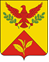 СОВЕТ ШАУМЯНСКОГО СЕЛЬСКОГО ПОСЕЛЕНИЯ ТУАПСИНСКОГО РАЙОНА СОЗЫВ – 4 СЕССИЯ- XXХ РЕШЕНИЕ 09.12.2021                                         с.Шаумян                                                   №87О признании утратившим силу решения № 83 от 29.09.2021 года «Об утверждении Положения о муниципальном контроле за сохранностью автомобильных дорог общего пользования местного значения в границах населенных пунктов Шаумянского сельского поселения Туапсинского района»В соответствии со статьей 3 Федерального закона от 31 июля 2020 г. № 248-ФЗ «О государственном контроле (надзоре) и муниципальном контроле в Российской Федерации», пунктом 19 части 1, части 3 статьи 14 Федерального закона от 06 октября 2003 г. № 131-ФЗ «Об общих принципах организации местного самоуправления в Российской Федерации», руководствуясь Уставом Шаумянского сельского поселения Туапсинского района, Совет Шаумянского сельского поселения Туапсинского района р е ш и л: Решение Совета Шаумянского сельского поселения Туапсинского района от 29 сентября 2021 года № 83 «Об утверждении Положения о муниципальном контроле за сохранностью автомобильных дорог общего пользования местного значения в границах населенных пунктов Шаумянского сельского поселения Туапсинского района» признать утратившим силу. Контроль за исполнением данного решения оставляю за собой.Настоящее решение вступает в силу со дня его обнародования. Глава  Шаумянского сельского поселения  Туапсинского района                                                                       А.А. Кочканян 